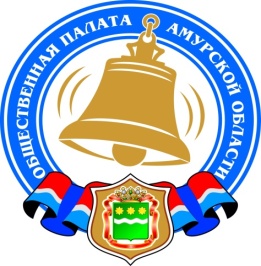 Хронология событий Общественной палаты Амурской области в мае 2014 года01 мая под лозунгом «Достойный труд –справедливая заработная плата!»01 мая 2014 года праздничная колонна, украшенная шарами и цветами, под торжественные звуки оркестра прошла по центральной улице Благовещенска. В демонстрации приняли участие представители Правительства Амурской области, Законодательного Собрания Амурской области, администрации города Благовещенска, члены профсоюзов, работники организаций и предприятий области, представители партий и движений, студенты, ветераны. 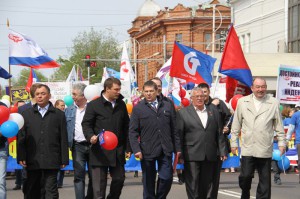 В демонстрации также приняли участие секретарь Общественной палаты Амурской области Седов Владимир Валентинович и председатель комиссии Общественной палаты Амурской области по общественному контролю за соблюдением прав и свобод человека и гражданина, противодействию коррупции Суворов Александр Георгиевич.На площади Ленина состоялся митинг, посвящённый Дню международной солидарности трудящихся, празднику весны и труда. В этом году митинг профсоюзов прошёл под девизом «Достойный труд – справедливая заработная плата!»Для жителей и гостей города были подготовлены различные праздничные мероприятия: на площади имени Ленина работала «Аллея мастеров», прошли показательные выступления спортсменов, состоялась концертная программа творческих коллективов города с презентацией студенческих отрядов. Вечером на набережной реки Амур состоялась спортивно-развлекательная программа «Весна на набережной» в рамках открытия фестивального движения «Культурный город».Присмотрим и проверим05 мая 2014 года в Общественной палате Российской Федерации обсудили возможности общественности в реализации программ капитального ремонта. Своим видением по данному вопросу с руководителями региональных центров общественного контроля ЖКХ поделился министр строительства и ЖКХ Мень Михаил Александрович.На данной встрече присутствовал и председатель комиссии Общественной палаты Амурской области по экономике, развитию региона, экологии, предпринимательству, сфере услуг и ЖКХ – руководитель Амурского центра «ЖКХ – контроль» Колядин Александр Михайлович. 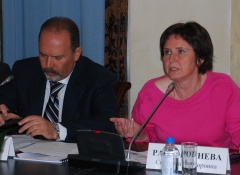 В начале встречи глава Комиссии Общественной палаты Российской Федерации по местному самоуправлению и жилищно-коммунальной политике, исполнительный директор некоммерческого партнерства «ЖКХ Контроль» Разворотнева Светлана Викторовна представила итоги работы сети общественного контроля ЖКХ. В настоящее время подобные центры функционируют в 71 субъекте России, в 7 ведется работа по их созданию. Основные функции центров общественного контроля — мониторинг программ переселения граждан из аварийного жилья, реализации программ капитального ремонта, роста платежей за общедомовые нужды, проблемы с отопительным сезоном, жилищное просвещение граждан, защита прав граждан.За 2013 год общественные приемные региональных центров обработали более 30 000 обращений граждан, провели более 1000 просветительских мероприятий. Однако в работе центров ЖКХ контроля существуют сложности: отсутствуют устойчивые источники финансирования.«Не всегда власти понимают значимость работы общественников, а во многих субъектах НКО, работающие в сфере ЖКХ, не включены в реестр социально ориентированных некоммерческих организаций», — обозначила первую проблему Разворотнева. Вторая сложность связана с недостаточной правовой основой для работы центров общественного контроля. В настоящее время особое внимание уделяется программам капитального ремонта. В Общественной палате Российской Федерации работает горячая линия по вопросам капитального ремонта. Кроме того, открыт специальный портал zkh.oprf.ru, где граждане в простой и доступной форме смогут найти полезную и интересующую их информацию о капитальном ремонте.Мень Михаил Александрович предлагает повысить статус общественных центров, создав при губернаторах общественные советы по ЖКХ, а руководителей центров ЖКХ контроля сделать ответственными секретарями данных советов. Самым важным направлением их работы должен стать капремонт, который с этого года будут проводить за счет самих собственников. Напомним, что уже в августе большинство россиян получат коммунальные платежки с новой графой «капитальный ремонт», плату за который в регионах будут рассчитывать в зависимости от размера квартиры. Председатель наблюдательного совета Фонда содействия реформированию ЖКХ Степашин Сергей Вадимович считает, что советы смогут собрать достоверную информацию о состоянии домов, нуждающихся в ремонте. Кроме того, будет объективно оценена корректность расчетов минимального размера взносов жителей на капремонт. «Если минимальный взнос, который устанавливают региональные власти, будет завышен, то это может вызвать очень серьезную социальную напряженность в обществе, если же он будет сильно занижен, то игра не будет стоить свеч».Качество уже отремонтированных домов также сегодня вызывает сомнения. «Почти 18 миллионов человек на сегодняшний день переехало в дома после капремонта. А стали ли эти строения лучше? Вот это как раз вопрос к общественным советам. Должна быть обратная связь и реакция», — уверен Степашин.В свою очередь представители региональных общественных центров также поделились предложениями по реализации программ капитального ремонта. Так, руководитель регионального центра общественного контроля Нижегородской области Рыжов Александр Борисович предлагает повысить статус совета многоквартирного дома в реализации программы. Например, наделить советы МКД правом приостанавливать работы по капремонту, если обнаружены нарушения. Руководитель регионального центра общественного контроля Самарской области считает необходимым создать общественные советы при региональных операторах, к которым поступают средства от всех домов. Руководитель общественной приемной региональной общественной организации «Томский союз собственников жилья» Цыренжапов Чингис Дымбрылович предлагает разработать специальную методичку для собственников, которые будут принимать работы по капитальному ремонту.А руководитель центра общественного контроля Брянской области Калинина Светлана Викторовна уверена, что самая главная проблема — это качество тех домов, которые региональные власти включают в программу капремонта. Например, 36% домов в Брянской области, оказавшихся в списке, находятся на грани разрушения. «Между тем, такие дома не признают аварийными, — заявила Калинина. — Если их ремонтировать, то это будут просто выброшенные деньги. Ведь через несколько лет они разваляться». А сколько случаев по стране, когда жителей из одного аварийного жилья переселяют в «картонные дома» или даже другое аварийное жилье, отметила она.Все предложения общественников переданы в Министерство и Фонд ЖКХ.Правоприменительная практика постановленияПравительства Российской Федерации«О предоставлении коммунальных услуг собственников и пользователей помещений многоквартирных домов и жилых домов»20 мая 2014 года Общественная палата Амурской области совместно с Амурской торгово-промышленной палатой провела заседание «круглого стола» на тему «О правоприменительной практике постановления Правительства Российской Федерации № 354 от 06.05.2011 «О предоставлении коммунальных услуг собственников и пользователей помещений многоквартирных домов и жилых домов».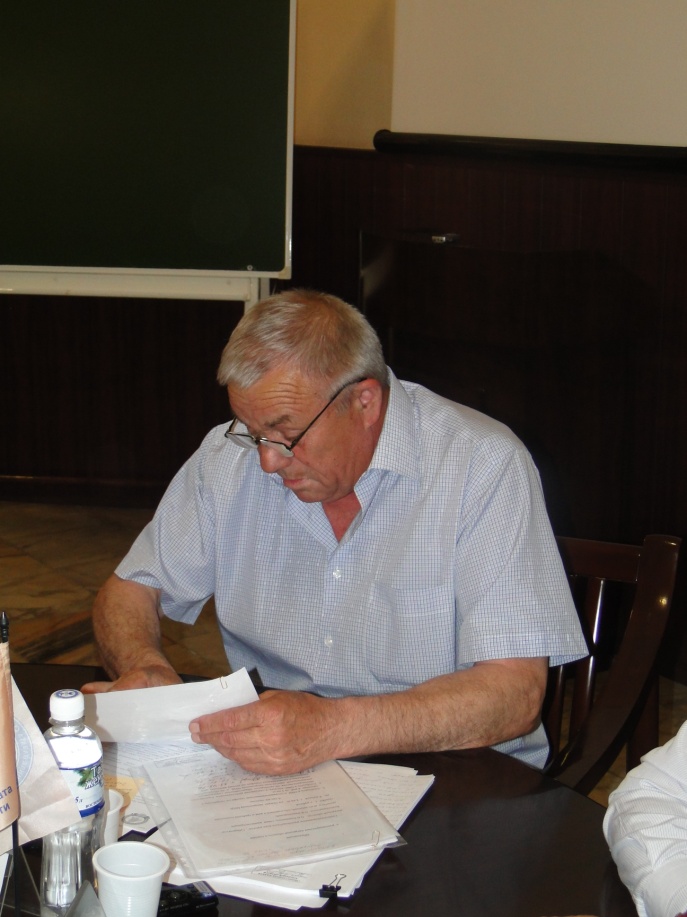 В мероприятии приняли участие представители администрации города Благовещенска, прокуратуры Амурской области, прокуратуры города Благовещенска, Амурских коммунальных систем, а также представители центра общественного контроля Общественной палаты Амурской области в сфере жилищно-коммунального хозяйства «ЖКХ-КОНТРОЛЬ» и управляющих компании.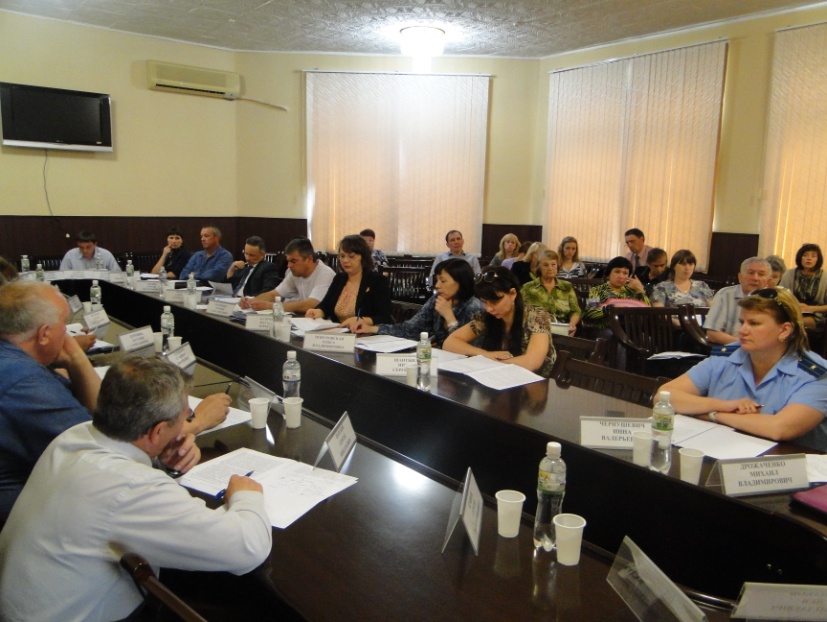 По результатам заседания был разработан проект рекомендаций, который было поручено доработать Общественной палате.Рабочая встреча в п.Архара23 мая 2014 года в п. Архара состоялась рабочая встреча председателя комиссии Общественной палаты Амурской области по экономике, развитию региона, экологии, предпринимательству, сфере услуг и ЖКХ – руководителя центра «ЖКХ–контроль» Колядина Александра Михайловича с заместителем председателя Архаринского районного совета Дубышкиной Ольгой Владимировной по вопросу создания центра ЖКХ контроль на территории Архаринского района.Также были рассмотрены проблемы по исполнению постановления Правительства Российской Федерации № 354 от 06.05.2011 «О предоставлении коммунальных услуг собственников и пользователей помещений многоквартирных домов и жилых домов», обслуживание неблагоустроенного жилья, организационного и обслуживающего фонда.По результатам встречи было принято решение создать центр «ЖКХ-контроль» на территории Архаринского района. Возглавит данный центр опытный общественный деятель Немкина Елена Геннадьевна. Отчет губернатора Амурской области о результатах деятельности Правительства Амурской области за 2013 год28 мая 2014 года состоялось 38-е заседание Законодательного Собрания Амурской области. Основным вопросом стал отчёт губернатора Амурской области Кожемяко Олега Николаевича о результатах деятельности Правительства области за 2013 год.На данном мероприятии присутствовали члены Общественной палаты Амурской области Дмитриева Лидия Ефимовна и Колядин Александр Михайлович.В отчете губернатора Амурской области говорилось о том, что было сделано в прошлом году для дальнейшего развития региона, повышения качества жизни амурчан. После доклада Олег Николаевич ответил на вопросы депутатов. Поднятые темы касались будущего Амурской области: детского отдыха, строительства мостового перехода через реку Амур, газификации области, восстановления сельских дорог и лесов.По итогам выступления депутаты и члены Общественной палаты Амурской области отметили, что доклад был конструктивным и полезным для всех.Заседание совета Общественной палаты Амурской области27 мая 2014 года состоялось заседание совета Общественной палаты Амурской области.На заседании было рассмотрено обращение Общественной палаты Кировской области по правовым вопросам охотпользования в лесном фонде. По результатам рассмотрения было принято решение поддержать позицию Общественной палаты Кировской области.В настоящее время актуальным вопросом остается организация «нулевого» чтения законопроектов. Для этого необходимо выстроить механизм взаимодействия Законодательного Собрания Амурской области с Общественной палатой Амурской области. Общественная палата разработала предложения по совместной работе, которые утвердили на заседании совета Общественной палаты и направили в Законодательное Собрание Амурской области.Немаловажным вопросом стала инициатива члена Общественной палаты Амурской области Владыко Лукиана по внесению изменений в Закон Амурской области от 03.02.2010 № 305-ОЗ «О памятных датах Амурской области». Он предлагает включить в перечень памятных дат День Албазинской иконы Божией Матери «Слово Плоть Бысть». В связи с тем что данная дата имеет историко-образующее и культурное значение, совет Общественной палаты Амурской области принял решение о подготовке народной правотворческой инициативы по внесению изменений в данный закон.Регламентные мероприятияв мае 2014 года16 мая 2014 года состоялось заседание «круглого стола» на тему «Общественный контроль за соблюдением прав человека в местах принудительного содержания на территории Амурской области».20 мая 2014 года состоялось заседание «круглого стола» на тему «О правоприменительной практике Постановления Правительства Российской Федерации № 354 от 06.05.2011 «О предоставлении коммунальных услуг собственникам и пользователям помещений в многоквартирных домах и жилых домов».21 мая 2014 года состоялось заседание Экспертного совета.22 мая 2014 года состоялось заседание Совета по этике, регламенту и организации работы Общественной палаты.27 мая 2014 года состоялось заседание совета.27 мая состоялось заседание комиссии по экономике, развитию региона, экологии, предпринимательству, сфере услуг и ЖКХ.Работа с обращениями гражданв мае 2014 годаИспользование ресурсов Общественной палаты Амурской области инициативными гражданами и общественными организациямив мае 2014 годаОбзор СМИ о деятельности Общественной палаты Амурской областиза май 2014 годаДата поступления обращенияФИО заявителя и краткое содержание вопросаКонтрольный срок и результаты рассмотрения16 маяИльина Т.М. – обращение по вопросу ЖКХСнят с контроля, данный вопрос был рассмотрен 20 мая 2014 года на заседании «круглого стола»ДатаВремяМероприятиеКоординаторЗал заседаний № 112Зал заседаний № 112Зал заседаний № 112Зал заседаний № 11219 мая16.00Просмотр и обсуждение фильма Ольги Синяевой «Блеф, или с Новым годом!»Коломыцына Д.Н.Дата публикации Наименование СМИФИО автора, название статьи